Temat dnia: Śpiewamy o baśniach (10.02.2021r.)Składanie w całość pociętego obrazka przedstawiającego królową lub króla (ćwiczenie analizy i syntezy wzrokowej) – obrazki w załączeniu.Zabawa ruchowa z elementem podskoku ,,Pajacyki’’.Słuchanie piosenki, pt. ,,W krainie baśni’’.Piosenka:Zapraszamy dzieci do krainy baśni,gdzie słoneczko świeci,gdzie gwiazda nie gaśnie.Przypomnijmy sobie,razem jeśli chcecie,bajki kolorowe – najpiękniejsze w świecie.Baśń i bajka nie zna granic,w sercach dzieci ma swój dom.jak nieść uśmiech i jak taniec,jak piosenki naszej ton.Ref.: Raz ,dwa, tra, la, la każde dziecko bajki zna.Nauka piosenki razem z Rodzicem połączona z wyklaskiwaniem refrenu.Zabawa ruchowa ,,Jestem duży – jestem mały’’.Na hasło: Duży, dzieci pokazują całym ciałem, jakie są duże, a na hasło: Mały – jakie są małe.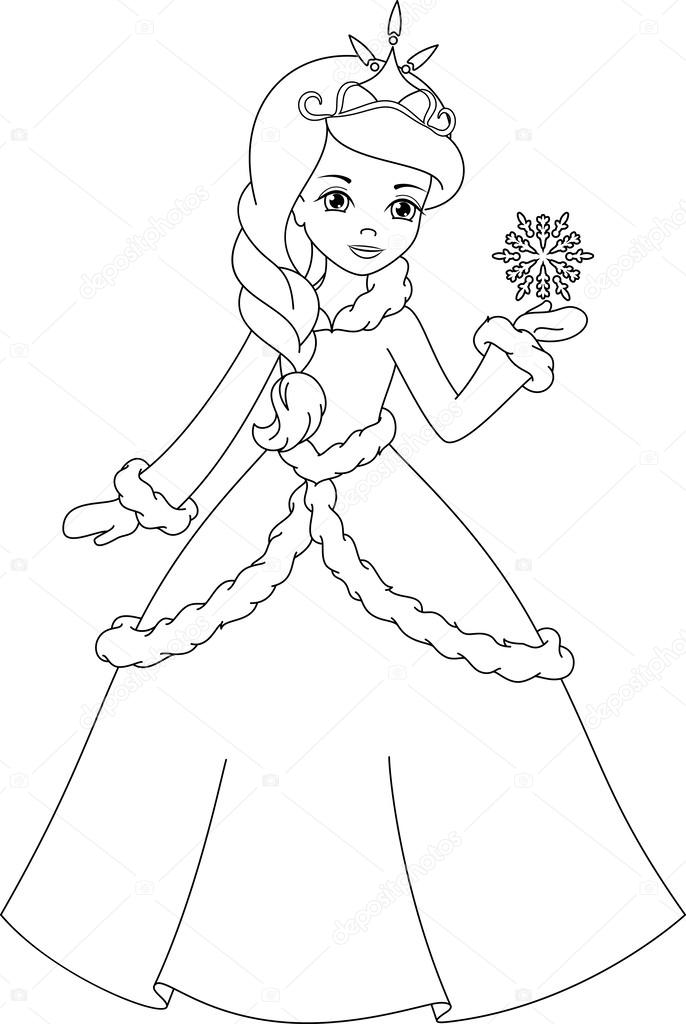 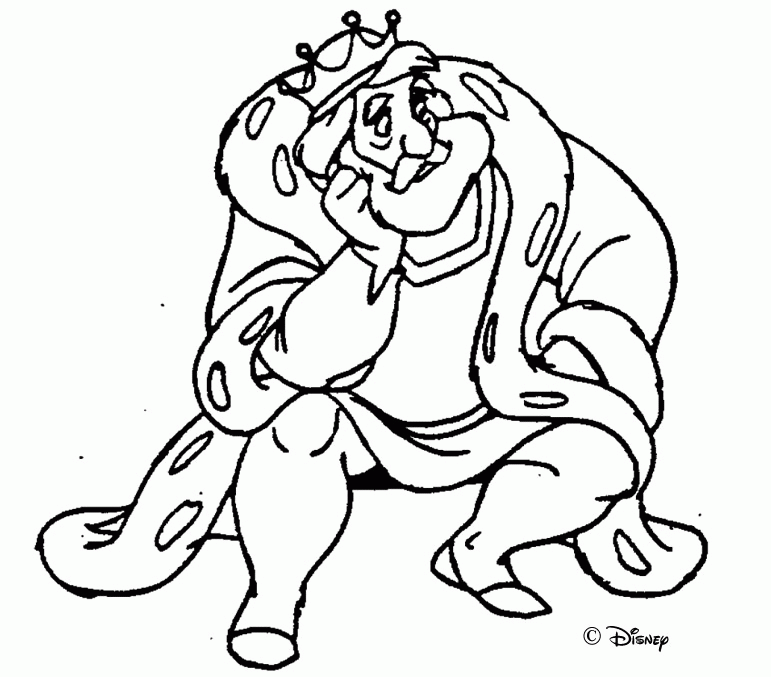 